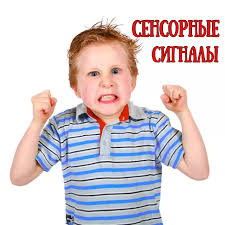 	Признаки нарушения сенсорной интеграции    в поведении ребенка             Проявления вестибулярной дезинтеграции: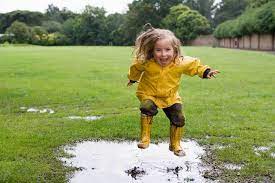 ребенок постоянно хочет играть в подвижные игры с бегом, раскачиваниями, не устает дольше других; переписывая текст с доски теряется в строчках; плохо справляется с заданиями, в которых задействованы обе половины тела     (резание бумаги ножницами, езда на велосипеде, завязывание шнурков);избегает пересекать среднюю линию тела.Терапия, основанная на сенсорной интеграцииТерапия, основанная на сенсорной интеграции, помогает дать мозгу нужные знания об окружающей обстановке и внешних стимулах воздействующих на сенсорные системы человека (зрительную, слуховую, вестибулярную и т.д.). Игры, использующиеся в сенсорной терапии, дарят ребенку новые ощущения, происходит их балансировка и развивается эффективная обработка сенсорных стимулов мозгом. Упорядочивание ощущений, получаемых из окружающего мира, осуществляется посредством игр с использованием специального оборудования, воздействующего на все органы чувств ребенка.Оборудование, способствующее развитию вестибулярного аппаратакачелиразличные качалки (доски-качалки, скамья-качалка, лодка-качалка, кресло-качалка)балансировочные доски и платформы (различных видов)крутящийся конускрутящийся дискбатутподвесные веревочные лестницы и платформыгамакикачели-мешок (в котором ребенок чувствует себя туго обтянутым со всех сторон, хорошо     подходит и для стимуляции тактильной и проприоцептивной систем)мягкие тоннели, бочкиРекомендации родителям детей с нарушениями сенсорной интеграцииРазвитие вестибулярной системы:двигательный опыт крайне важен для развития ребенка. Ежедневно выделяйте время на подвижные игры, включающие раскачивание, скольжение, прыжки и другие активные движения;подталкивайте ребенка не к пассивным, а к самостоятельным активным движениям, которые он инициирует и регулирует самостоятельно;занятия, требующие скорости и быстрых движений, особенно с изменением их направления, стимулируют и воодушевляют;занятия с медленными ритмическими движениями – раскачиваниями, колебаниями – успокаивают;наблюдайте за реакциями вашего ребенка на различные виды двигательной активности, стараясь подметить, что побуждает его к действию, а что успокаивает;никогда не кружите ребенка слишком сильно или слишком долго;попытайтесь стимулировать ребенка к различным занятиям (чтению, игре, раскрашиванию) в положении лежа на животе, опираясь на локти;подбадривайте ребенка, когда ему хочется заняться чем-либо, что требует поддержания равновесия, например, катанием на коньках, ездой на велосипеде, борьбой и т.д.;включите в ваше расписание игры с участием обеих сторон тела, например, прыжки со скакалкой, плавание, греблю, игру на музыкальном инструменте и т.д.;попробуйте занятия, стимулирующие координацию движений глаз, головы и рук: игру с мячом, кидание предметов, настольный теннис и т.д.